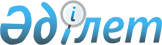 О признании утратившим силу Решения Межгосударственного Совета Евразийского экономического сообщества (Высшего органа Таможенного союза) от 27 ноября 2009 г. № 18Решение Высшего Евразийского экономического Совета от 14 апреля 2017 года № 10      В соответствии со статьей 99 Договора о Евразийском экономическом союзе от 29 мая 2014 года Высший Евразийский экономический совет решил:

      Признать утратившим силу Решение Межгосударственного Совета Евразийского экономического сообщества (Высшего органа Таможенного союза) от 27 ноября 2009 г. № 18 "О едином таможенно-тарифном регулировании таможенного союза Республики Беларусь, Республики Казахстан и Российской Федерации". 


					© 2012. РГП на ПХВ «Институт законодательства и правовой информации Республики Казахстан» Министерства юстиции Республики Казахстан
				
      Члены Высшего Евразийского экономического совета:
